PORTARIA NORMATIVA Nº 23 DE 18 DE DEZEMBRO DE 2020Mantém as   medidas de controle do CAU/AP para enfrentamento da emergência de saúde pública de importância internacional decorrente do coronavírus (COVID-19).O Presidente do Conselho de Arquitetura e Urbanismo do Amapá - CAU/AP, no uso de suas atribuições que lhe confere o art. 29 da lei nº 12.378 de 31 de dezembro de 2010, art. 57 do Regimento Interno do CAU/AP; Considerando o Decreto	4.091 de 03 de dezembro de 2020, que dispõe sobre novas restrições de aglomerações de pessoas de forma mais rígida temporariamente, com a finalidade de reduzir os riscos de transmissão do novo Coronavírus (COVID-19), e adota outras providências.CONSIDERANDO a Deliberação Plenária CAU/AP nº 106, do dia 15 de dezembro de 2020;RESOLVE:Art. 1º Adotar as seguintes medidas no período de 21 de dezembro de 2020 à 03 de janeiro de 2021:a) Suspender todos os eventos, reuniões de comissões e plenárias, encontros e atividades coletivas e externas do CAU/AP marcados para acontecer de forma presencial;b) Suspender o atendimento presencial do público, ficando disponível o atendimento via e-mail: atendimento@cauap.gov.br e whatzaap; (96) 98802-0835;c) Suspender as viagens nacionais de conselheiros, colaboradores e convidados;	d) Suspender as atividades de fiscalização externas às sedes do CAU/AP;e) Suspender as audiências de processos éticos e outras reuniões que exijam a presença de pessoas estranhas ao público interno do CAU/AP;f) Adotar quando necessário reuniões virtuais de comissões, plenário e/ou reuniões de trabalho visando celeridade de processos e procedimentos Art. 2º. Fica mantido a realização de teletrabalho pelos empregados do CAU/AP enquanto durarem as restrições do Governo do Estado.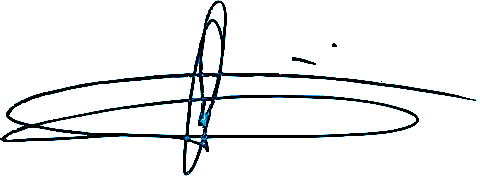 § 1º As atividades a serem desempenhadas serão acertadas com cada superior hierárquico, tendo o empregado que informar diariamente quais atividades foram realizadas. § 2º O Presidente do Conselho poderá a qualquer momento, de acordo com a sua necessidade requisitar o empregado que estiver em regime de trabalho remoto.Art. 3º Neste período todos os colaboradores estarão dispensados do registro do ponto.Art. 4º Todas as medidas são emergenciais e poderão ser revistas a qualquer momento.Art. 5º - Esta portaria entra em vigor na data de sua assinatura. Dê ciência, e cumpra-se.CESAR AUGUSTO BATISTA BALIEIROPresidente do CAU/AP